The solutions of x6 = x3 using Phantom Graphs---------------------------------------------------------------------------Most people just put 	    x6 – x3 = 0                             		x3(x3 – 1) = 0                             		             x = 0 or 1Some of the better people carried on and put if x3 = 1 let x = r cis(θ)So that r3cis(3θ) = 1cis(360n) by using De Moivre’s TheoremThis means r = 1 and 3θ = 360n so θ = 120n = 0°, 120°, 240°(actually most people use radians but I work better in degrees)
The solutions are:  1 So my special contribution was to draw the graphs y = x6 and y = x3 with their phantoms which shows all the solutions clearly.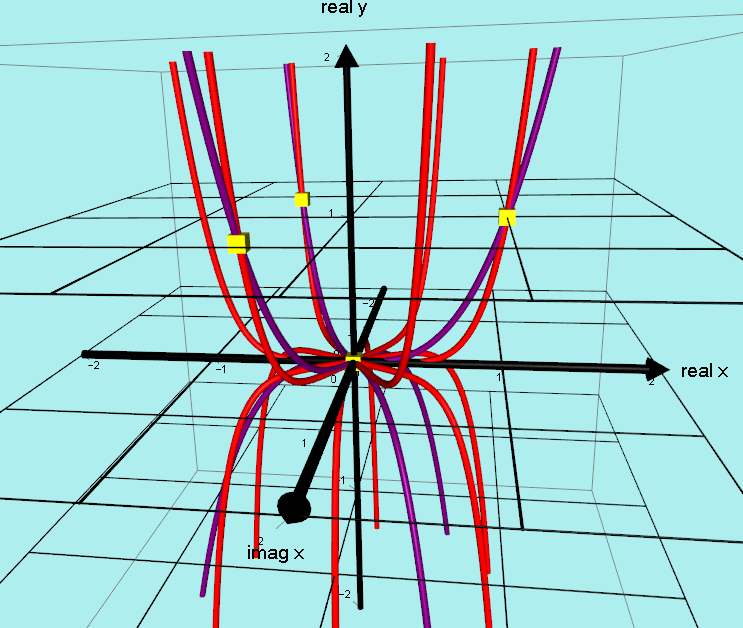 Incidentally, because of the Fundamental Theorem of Algebra there are 3 more solutions at the origin. The graphs actually cross 3 more times there.